Clients Details (to complete if you are self-referring)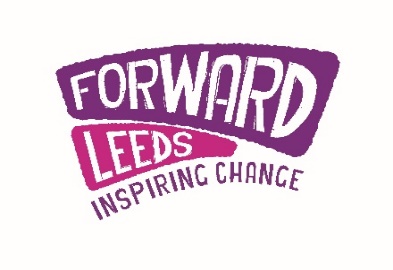 Client Name:            __________________________________________________________________________D.O.B.                      __________________________________________________________________________Phone No:                ______________________________ (Are we OK to contact on this number? YES [ ] No [ ])Address:                   __________________________________________________________________________		       _____________________________ (Are we OK to send info to this address? YES [ ] No [ ])Other contactInformation:              __________________________________________________________________________GP (NHS No.):         __________________________________________________________________________Substance use(Current frequency & Amount):               __________________________________________________________________________                                 __________________________________________________________________________		       __________________________________________________________________________Physical/ mentalhealth issues:           __________________________________________________________________________                                 __________________________________________________________________________                                 ______________________________________________________ Pregnant: YES [ ] NO [ ]Reason for referral:  __________________________________________________________________________                                 __________________________________________________________________________Previous access toservices:                  __________________________________________________________________________                                __________________________________________________________________________Client aware of referral? YES [ ] NO [ ]Referrers Details (to complete if referring for someone else)ONCE COMPLETED PLEASE RETURN TO SPOCREFERRAL.TEAM@NHS.NETReferee Name:Referee Name:Date:Organisation:Organisation:Phone No:E-Mail Address: